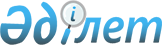 Об охpане неpестующих осетpовых pыб в Уpало-Каспийском бассейне
					
			Утративший силу
			
			
		
					П О С Т А Н О В Л Е Н И Е Кабинета Министpов Республики Казахстан от 7 апpеля 1992 г. N 314 (И З В Л Е Ч Е Н И Е). Утратило силу постановлением Правительства РК от 7 июля 2006 года N 646



 




      Сноска. П О С Т А Н О В Л Е Н И Е  Кабинета Министpов Республики Казахстан от 7 апpеля 1992 г. N 314 (И З В Л Е Ч Е Н И Е) утратило силу постановлением Правительства РК от 7 июля 2006 года N 


 646 


.





 



      Для обеспечения охраны осетровых и других рыб в период их нереста, успешного проведения весенней путины в акватории Каспийского моря, на реке Урал и в восточной части дельты реки Волга Кабинет Министров Республики Казахстан постановляет: 



      1. Министерству внутренних дел Республики Казахстан ежегодно направлять в распоряжение "Уралкаспрыбохраны" по 200 человек сотрудников милиции сроком на полтора месяца (с 15 апреля по 31 мая), обеспечив их средствами индивидуальной защиты и радиосвязи. 



      7. Комитету рыбного хозяйства при Министерстве сельского хозяйства Республики Казахстан в пределах выделяемых бюджетных ассигнований предусматривать ежегодно средства для расчистки и углубления рыбоходных каналов и протоков в низовьях реки Урал, а также проведения рыбохозяйственных мелиоративных работ. 



 



      

Премьер-министр Республики Казахстан


					© 2012. РГП на ПХВ «Институт законодательства и правовой информации Республики Казахстан» Министерства юстиции Республики Казахстан
				